Muziek draagt het capoeira spel. De liederen zijn het middel van de zanger om de energie op te zwepen, de roda te leiden, kennis & traditie over te dragen en om de groep capoeiristas te verbinden. De zanger zingt coupletten en de groep reageert conform de wens van de zanger met een refrein of een element. Door bestaande liederen te oefenen, kan je in de roda gaan zingen. Je kan de roda ook persoonlijker maken door jouw eigen teksten te schrijven en te oefenen. Hiervoor is dit werkblad bedoeld. In capoeira roda’s onderscheiden we de volgende typen liederen:LADAINHA - een poëtisch openingsliedCHULA / LOUVACAO - lofzangCORRIDA - korte interacties die de muziek een opzwepende cadans gevenQUADRA - coupletten en refreinen van vier zinnenTijdens onze roda’s zingen we de verschillende typen liederen. Onderzoek die typen door ervaren capoeiristas er naar te vragen en/of door op internet naar informatie te zoeken. Hierononde kan je experimenteren met het schrijven van jouw eigen teksten. SUCCES!...open de roda...Creëer een Ladainha (taal maakt niet uit)“IYEEEEEEEEEEEEEEEEEEHCAMARADINHO” (of ‘viva meu deus’, of ‘hora e hora’, variaties mogelijk)Creëer een lofzang (louvacao, chula)...dirigeer het spel…Creëer een corrida in een bijpassende melodie...vertel zingend een poëtisch verhaal…Creëer een QUADRA in een bijpassende melodie...Voorbeeld om de roda te sluiten…Verschil capoeira Angola en capoeira Regional:Zowel de opening als de melodieën van capoeira Regional zijn minder langgerekt en iets hakkend. Waar bij capoeira Angola de opening met een lang ‘IYEEEEEEEEEEEEEH’ plaatsvindt, is dit bij capoeira Regional een kort ‘EEEEH’. Muziek blijft muziek. De vaardige muzikant kan er creatief mee omgaan en afwijken van de bovenstaande kaders. In essentie gaat het immers om het verbinden met en het begeleiden van de groep in het capoeira spel.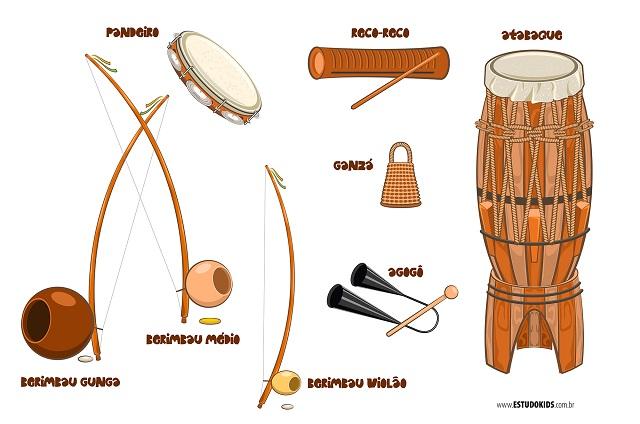 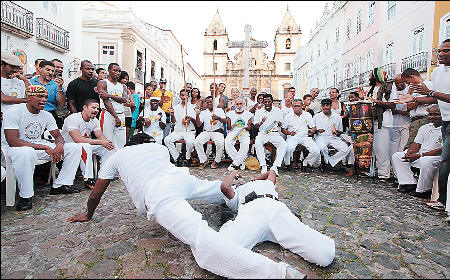 Tekst:(de lengte van de ladainha bepaal je zelf)Vertaling:Tekst:Jij:Groep: “iyeeeeh (zelfde teksta als jij) camara”Jij:Groep: “iyeeeeh ……………………... camara”Jij:Groep: “iyeeeeh ……………………... camara”Enzovoorts...Vertaling:Tekst:Jij:.................................................................Groep:..........................................................Jij:.................................................................Groep:...........................................................Jij:.................................................................Groep:..........................................................Jij:.................................................................Groep:...........................................................Vertaling:Tekst:Jij:1……………………………………………2……………………………………………..3………………………………………………4………………………………………………Groep:………………………………………………………………………………………………….………………………………………………………………………………………………...Jij:5………………………………………………6………………………………………………7………………………………………………8………………………………………………Groep:…………………………………………………………………………………………………..…………………………………………………………………………………………………..De lengte bepaal je zelf.Vertaling:Eerst jij, dan groep:Adeus povo bom adeusAdeus eu ja vou me emboraPelas ondas do mar eu vimPelas ondas do mareu vou me emboraGoodbye good people goodbyeGoodbye I’m leaving alreadyBy the waves of the sea I cameBy the waves of the seaI’m leaving